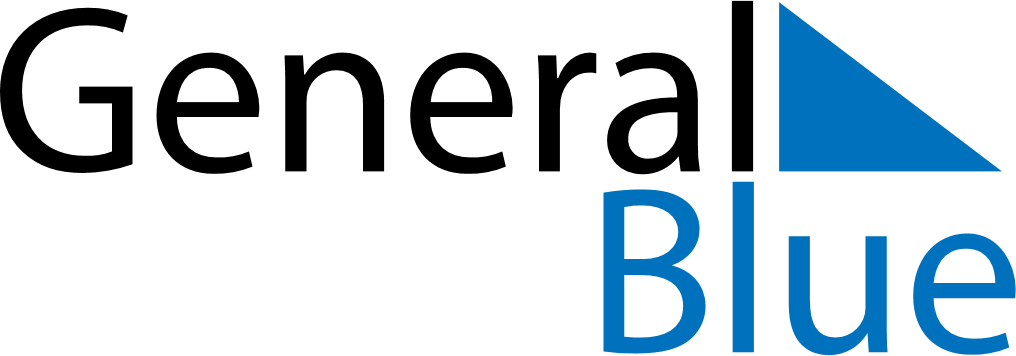 April 2023April 2023April 2023April 2023United StatesUnited StatesUnited StatesMondayTuesdayWednesdayThursdayFridaySaturdaySaturdaySunday11234567889Easter Sunday10111213141515161718192021222223Tax Day2425262728292930Administrative Professionals Day